Ո Ր Ո Շ ՈՒ Մ22 հունիսի 2022 թվականի   N 979-Ա ԳԱՌՆԻԿ ՌԱԶՄԻԿԻ ԱՎԱԳՅԱՆԻ ՆԿԱՏՄԱՄԲ ՊԱՏՐՈՆ ՆՇԱՆԱԿԵԼՈՒ ՄԱՍԻՆՂեկավարվելով «Տեղական ինքնակառավարման մասին» Հայաստանի Հանրապետության օրենքի 36-րդ հոդվածի 1-ին մասի 6-րդ կետով, Հայաստանի Հանրապետության Քաղաքացիական օրենսգրքի 43-րդ հոդվածով, ՀՀ կառավարության 2016 թվականի հունիսի 2-ի «Խնամակալության և հոգաբարձության մարմինների կանոնադրությունը հաստատելու և Հայաստանի Հանրապետության կառավարության 2011 թվականի փետրվարի 24-ի N 164-Ն որոշումն ուժը կորցրած ճանաչելու մասին» թիվ 631-Ն որոշման հավելվածի 9-րդ կետի 14-րդ ենթակետով և հաշվի առնելով Գառնիկ Ավագյանի դիմումը՝ որպես Կապան համայնքի խնամակալության և հոգաբարձության մարմին՝ որոշում եմ1․ Կապան քաղաքի Հ․ Ավետիսյան փողոցի թիվ 1 շենքի թիվ 58 բնակարանի բնակիչ Գառնիկ Ռազմիկի Ավագյանի՝ ծնված 13․04․1962թ․, նույն․ քարտ 001096783, տրված 08․04․2014թ․ 041-ի կողմից,  նկատմամբ սահմանել պատրոնաժ:2. Պատրոն նշանակել Կապան քաղաքի Ա․ Մանուկյան փողոցի թիվ 1 շենքի թիվ 74  բնակարանի բնակիչ Նունե Վոլոդյայի Սարգսյանին՝ ծնված 07․10․1967թ․ անձն․ AS 0491341, տրվ․ 09․01․2019թ․ 041-ի կողմից:ՀԱՄԱՅՆՔԻ ՂԵԿԱՎԱՐ                                      ԳԵՎՈՐԳ ՓԱՐՍՅԱՆ 2022թ. հունիսի  22
ք. Կապան
ՀԱՅԱՍՏԱՆԻ ՀԱՆՐԱՊԵՏՈՒԹՅԱՆ ԿԱՊԱՆ ՀԱՄԱՅՆՔԻ ՂԵԿԱՎԱՐ
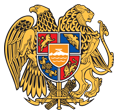 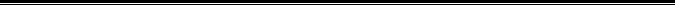 Հայաստանի Հանրապետության Սյունիքի մարզի Կապան համայնք 
ՀՀ, Սյունիքի մարզ, ք. Կապան, +374-285-42036, 285-43868 ֆաքս, kapan.syuniq@mta.gov.am